Simple Questionnaire Example 3 - LanguageDataset ZA4791: Turkey - EVS 2008Variable v91: how free are you to make decisions in job (Q17)Q17<KART 17’yi GÖSTERİNİZ.>İşinizde, kendi kararlarınızı vermekte size ne kadar serbestlik tanınıyor? Cetvelde “1” puan işte kararlarınızı vermekte hiç özgürlüğünüz olmadığını, “10” puan ise tam anlamıyla özgür olduğunuzu gösteriyor. Sizin yeriniz bu cetvelde neresi?1 Kararlarında hiç özgür değil2345678910 İşinde, kararlarında tam anlamıyla özgür77 SS88 FY99 CYNote:Missing values from field questionnaire recoded into -1 to -5 values in IDS and NDS.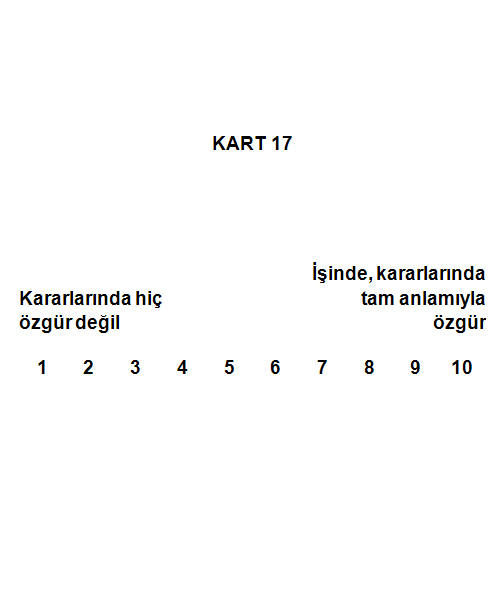 Conceptual instrument to hold the questionnaire[Issue: Where can we say that we have Turkish Language at the Instrument level?]organizes Capture as a RepresentedQuestionquestionTextlanguage “tr” content “İşinizde, kendi kararlarınızı vermekte size ne kadar serbestlik tanınıyor? Cetvelde “1” puan işte kararlarınızı vermekte hiç özgürlüğünüz olmadığını, “10” puan ise tam anlamıyla özgür olduğunuzu gösteriyor. Sizin yeriniz bu cetvelde neresi?”questionTextlanguage “en-GB” content “How free are you to make decisions in your job? Please use this card to indicate how much decision-making freedom you feel you have.”